Good Shepherd Scholarship Announcement – 2020-2021 School Year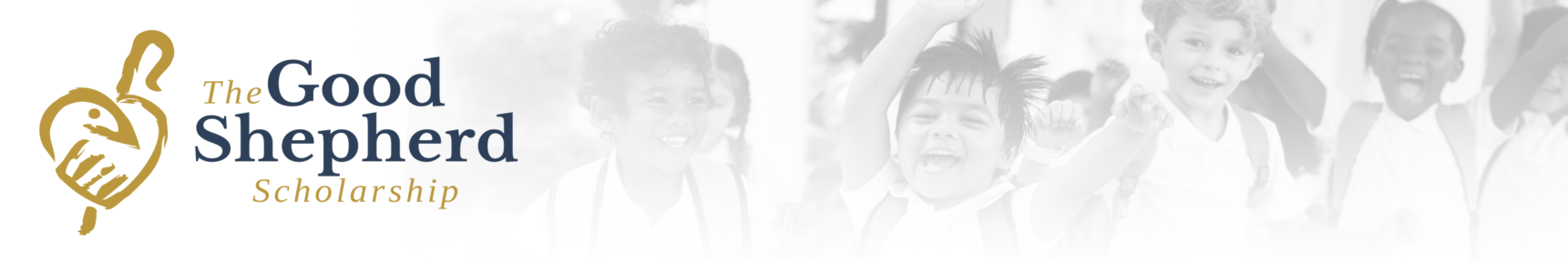 We are pleased to announce that the Lincoln Diocese will continue to offer Good Shepherd Scholarships for the 2020-2021 school year for students that attend Diocesan Catholic Schools.   In 2019 the Lincoln Diocese awarded:$1.2 million in Good Shepherd and Family Tuition Cap Scholarships 1,180 Catholic School Students Received Scholarships 15% of Catholic School Students  Received ScholarshipsThe Good Shepherd Scholarship and the Family Tuition Cap Scholarship will increase to $1,300 for grades K-8 and $1,600 for grades 9-12 and will cover families within 225% of the Federal Poverty Level.  The Family Tuition Cap Scholarship will be offered again, to families with more than three students enrolled in Lincoln Diocese Catholic Schools.  Families who apply will only pay tuition for the first three students.  To be eligible for the Good Shepherd Scholarship or the Family Tuition Cap Scholarship, families must apply through the FACTS Scholarship Management program.   Any family may apply, regardless of religious affiliation.  Applications will be accepted from January 1, 2020 to March 30, 2020.  To apply for Lincoln Diocese Scholarships, please go to www.goodshepherdsholarship.com.2020-2021 Good Shepherd Scholarship OverviewGood Shepherd Scholarship – The Lincoln Diocese will expand the qualifying guidelines and increase the scholarship amount for the Good Shepherd Scholarship for the 2020-2021 School Year:  For Families within 225% of Federal Poverty Level$1,300 for grades K-8; $1,600 for grades 9-12Funding no more than 75% of tuitionAll enrolled students in a family are awarded a scholarship, if the family is eligible.Diocesan Technology Fee is added to scholarship.The Good Shepherd Scholarship Income Eligibility Guidelines for 2020-2021:Family Tuition Cap – The Lincoln Diocese will continue to offer the Family Tuition Cap Scholarship ($1,300 for GS and $1,600 for HS), for families who are over 225% of the Federal Poverty Level.  Families who have more than three students are eligible to apply for the Family Tuition Cap scholarships, after they pay for the first three students in their family.  Your Catholic School will not charge tuition for students, after the first three, by offering a local Tuition Cap Scholarship to cover the rest of tuition (Diocesan Technology Fee is not covered).FACTS Scholarship Management - The Diocese has reduced the number of questions in FACTS, to streamline the application for most parents.  Some schools may still require additional questions for their local scholarships.Good Shepherd ScholarshipGood Shepherd ScholarshipIncome Guidelines – 225% of Poverty LevelIncome Guidelines – 225% of Poverty LevelHousehold SizeAGI2$38,0483$47,9934$57,9385$67,8836$77,8287$87,7738$97,7409$107,68510$117,630